Embassy of India Dushanbe……On 07 December 2018, Shri Somnath Ghosh, Ambassador of India to Tajikistan received a delegation from the Association of Women Journalists of Tajikistan and responded to various questions on status of women in India at Chancery.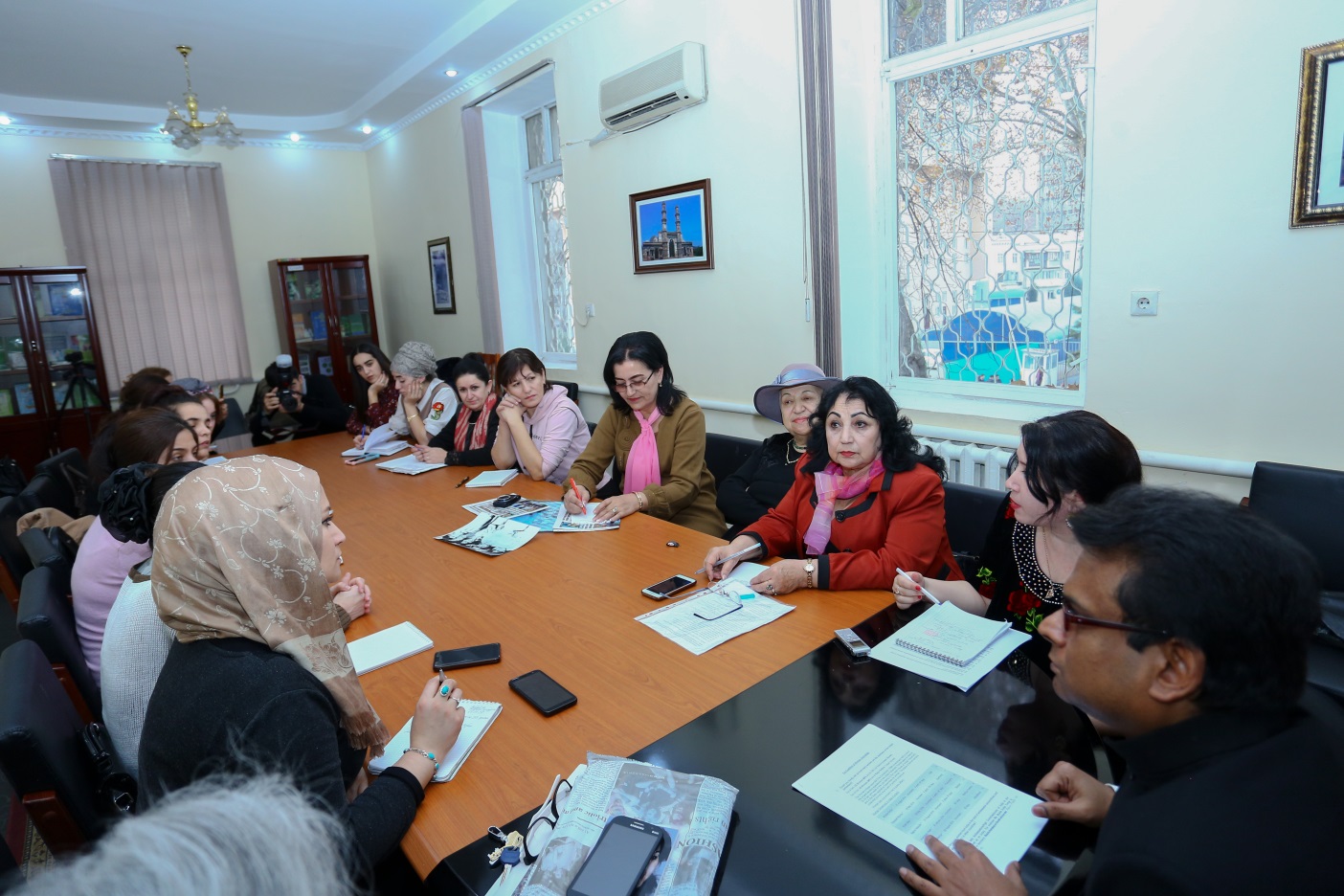 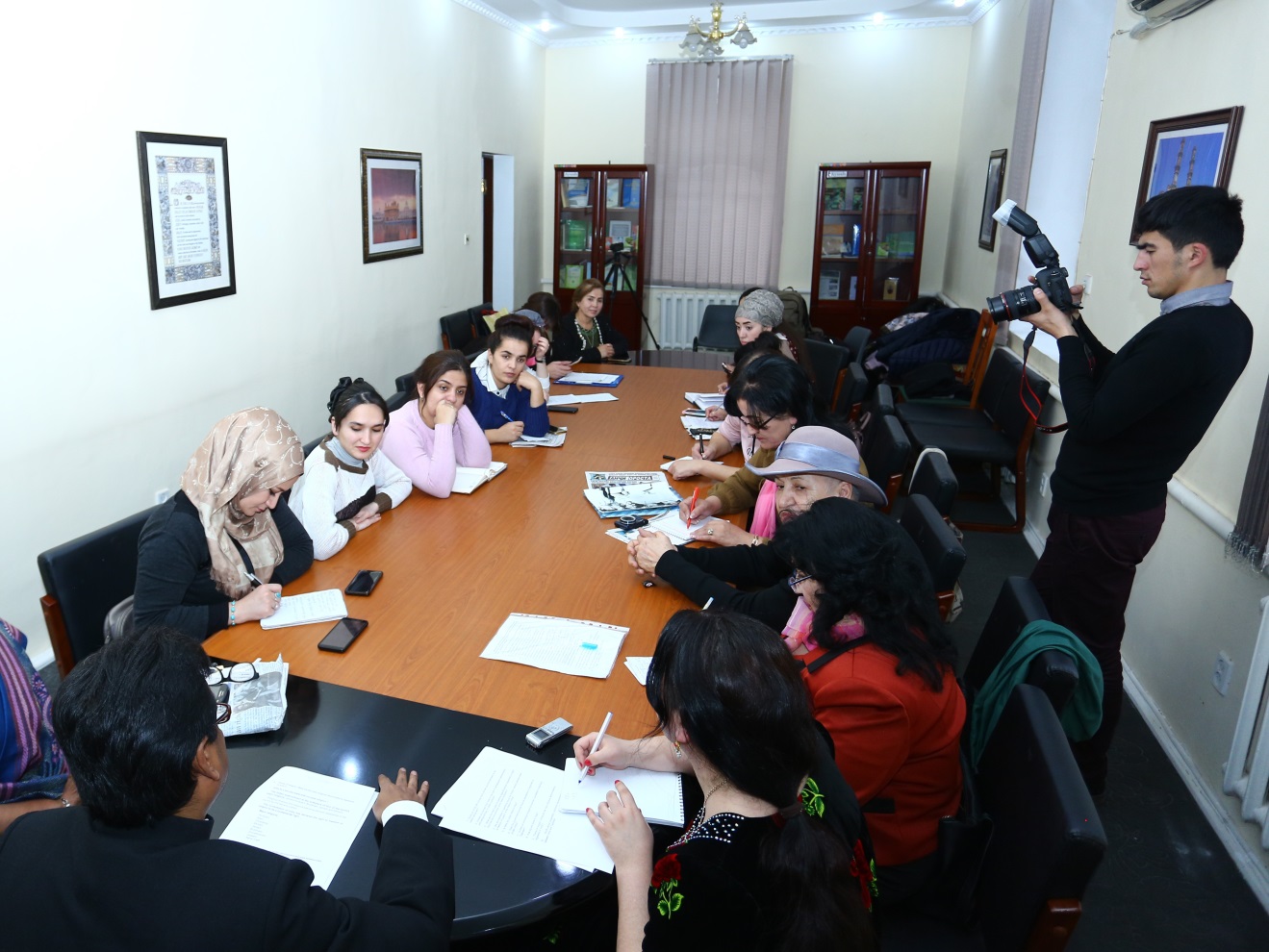 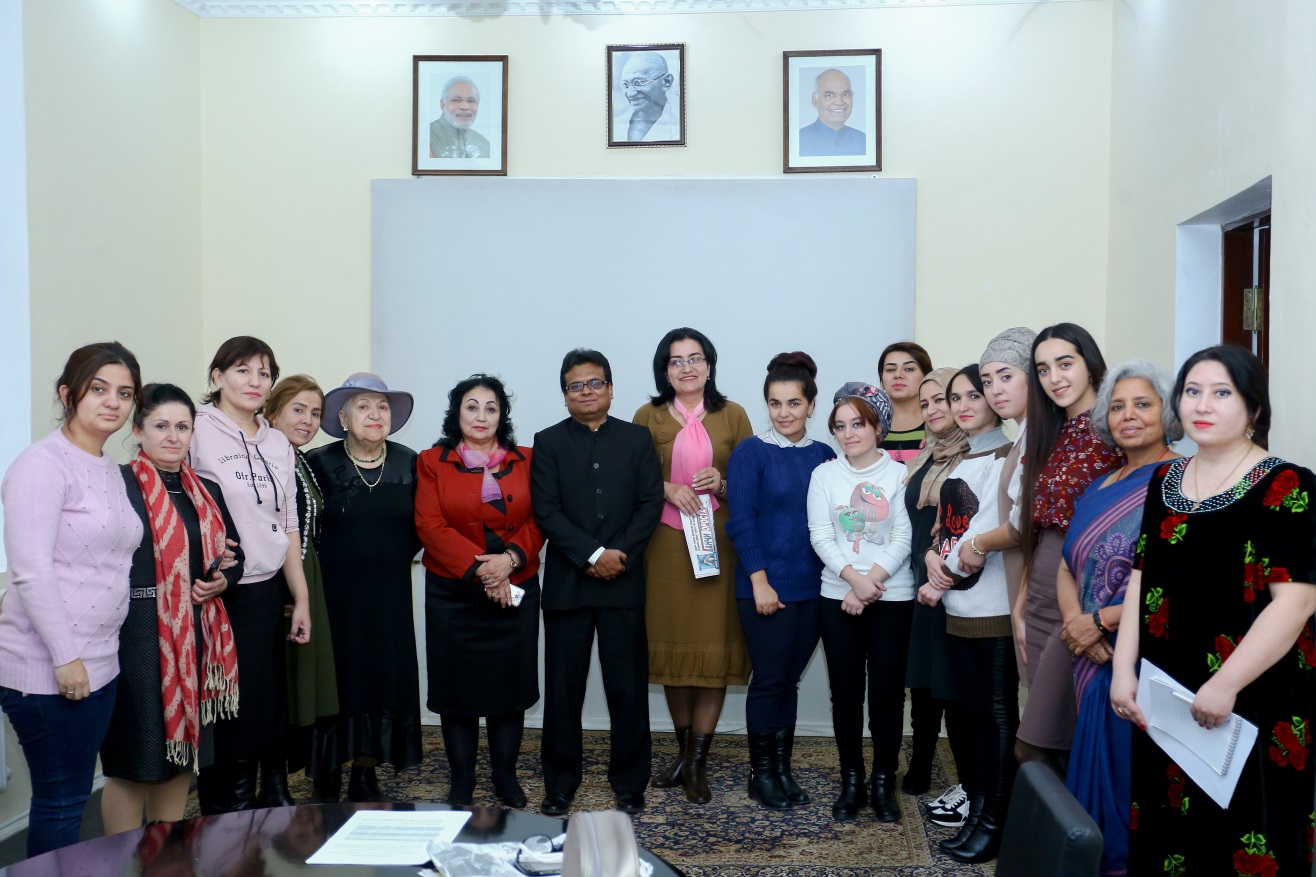 